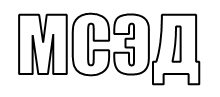 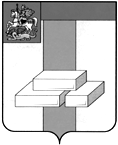                                          АДМИНИСТРАЦИЯГОРОДСКОГО ОКРУГА ДОМОДЕДОВО                                       МОСКОВСКОЙ ОБЛАСТИКОМИТЕТ ПО УПРАВЛЕНИЮ ИМУЩЕСТВОМпл.30-летия Победы, д.1, микрорайон Центральный,  г.Домодедово,  Московская область, 142000,    Тел. (495)276-05-49, (496)79-24-139 E-mail:kui@domod.ru ИНН 5009027119, КПП 500901001___________  № __________	Уважаемая Юлия Александровна!Прошу Вас напечатать в ближайшем выпуске газеты «» следующее объявление:ИТОГИ АУКЦИОНА!Комитет по управлению имуществом Администрации городского округа Домодедово сообщает о том, что 28.01.2020 Комитетом по конкурентной политике Московской области подведен итог открытого аукциона на право заключения договора аренды земельного участка, государственная собственность на который не разграничена, расположенного на территории городского округа Домодедово (1 лот) АЗ-ДО/19-1817:Лот № 1: Наименование Объекта (лота) аукциона: земельный участок. Категория земель: земли населенных пунктов. Разрешенное использование: для ведения личного подсобного хозяйства (приусадебный участок). Место расположения (адрес) Объекта (лота) аукциона: Московская область, г. Домодедово, д. Поздново. Кадастровый номер участка: 50:28:0100302:75, площадь кв. м: 1000. Ограничения (обременения) права:  - полностью расположен в границах приаэродромной территории аэродрома Домодедово; -  частично расположен в зоне шумового дискомфорта от автомобильного транспорта.          Начальная (минимальная) цена договора (цена лота): 88 218,00 руб. (Восемьдесят восемь тысяч двести восемнадцать рублей 00 копеек), НДС не облагается. «Шаг аукциона»: 2 646,54 руб. (Две тысячи шестьсот сорок шесть рублей 54 копейки). Размер задатка: 88 218,00 руб. (Восемьдесят восемь тысяч двести восемнадцать рублей 00 копеек), НДС не облагается. Аукцион признан состоявшимся. Победителем аукциона признан участник: Вагин Дмитрий Александрович, предложивший наибольшую цену предмета аукциона: 88 218,00 руб. (Восемьдесят восемь тысяч двести восемнадцать рублей 00 копеек), НДС не облагается, с которым будет заключен договор аренды.Протокол аукциона размещен на официальном сайте Российской Федерации, определенном Правительством Российской Федерации www.torgi.gov.ru, официальном сайте городского округа Домодедово www.domod.ru, на Едином портале торгов Московской области www.torgi.mosreg.ru, на сайте Оператора электронной площадки www.rts-tender.ru в сети Интернет.Председатель комитетапо управлению имуществом                                                          Л. В. ЕнбековаТ.Ю. Водохлебова+7 496 792 41 32